          Информационное сопровождение мероприятий                        « Недели  энергосбережения»  С  21 по 26 ноября 2016г.  в МБОУ « Шульгинлогская СОШ» проходила «Неделя энергосбережения».Цель проведения –привлечение внимания учащихся всех возрастов  к вопросам экологии и бережного отношения к природным ресурсам; ознакомление с практическими способами экономии энергоресурсов.    В рамках недели проведены ряд мероприятий (5-11 классы), часть которых включены в учебный план:  Классные часы, круглые столы, тематические уроки(«Как в наш дом приходит  электричество», «Уроки экономии электроэнергии»,»Свет в нашей жизни» и др.  Учащимся было предложено приготовить доклады, рисунки на соответствующие темы, а так же пройти забавный тест на выявление «чемпионов по  энергосбережению».  Для проведения мероприятий организаторами и классными руководителями были использованы материалы сайта http://www.apkpro.ru/lightyearhtml  и  http://www energourok.ru,вместеярче.рф.; «Живые уроки по энергосбережению»,видеоматериалы для уроков энергосбережения»;брошюры и видеоматериалы от Управления Алтайского края по промышленности и энергетике.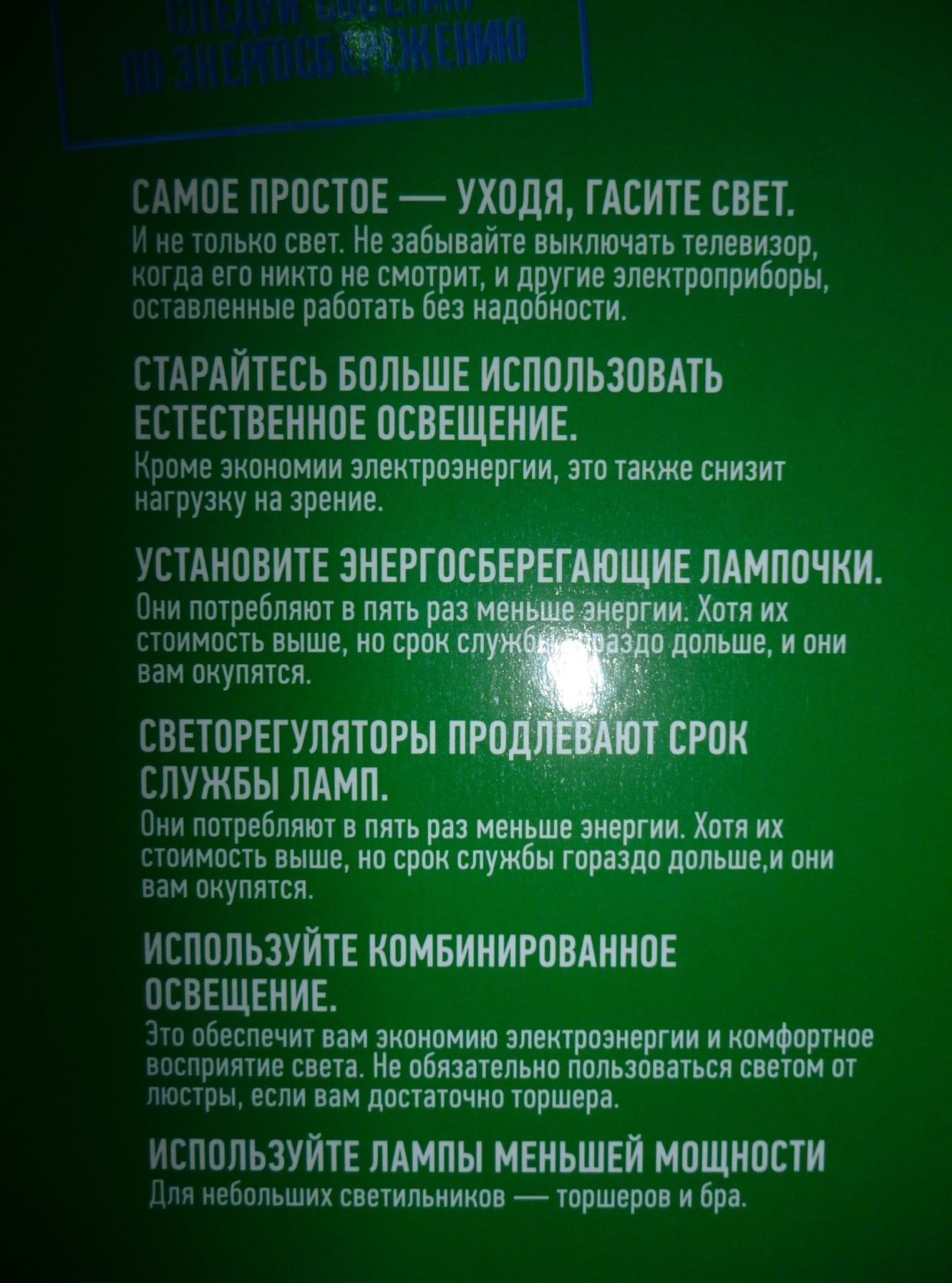 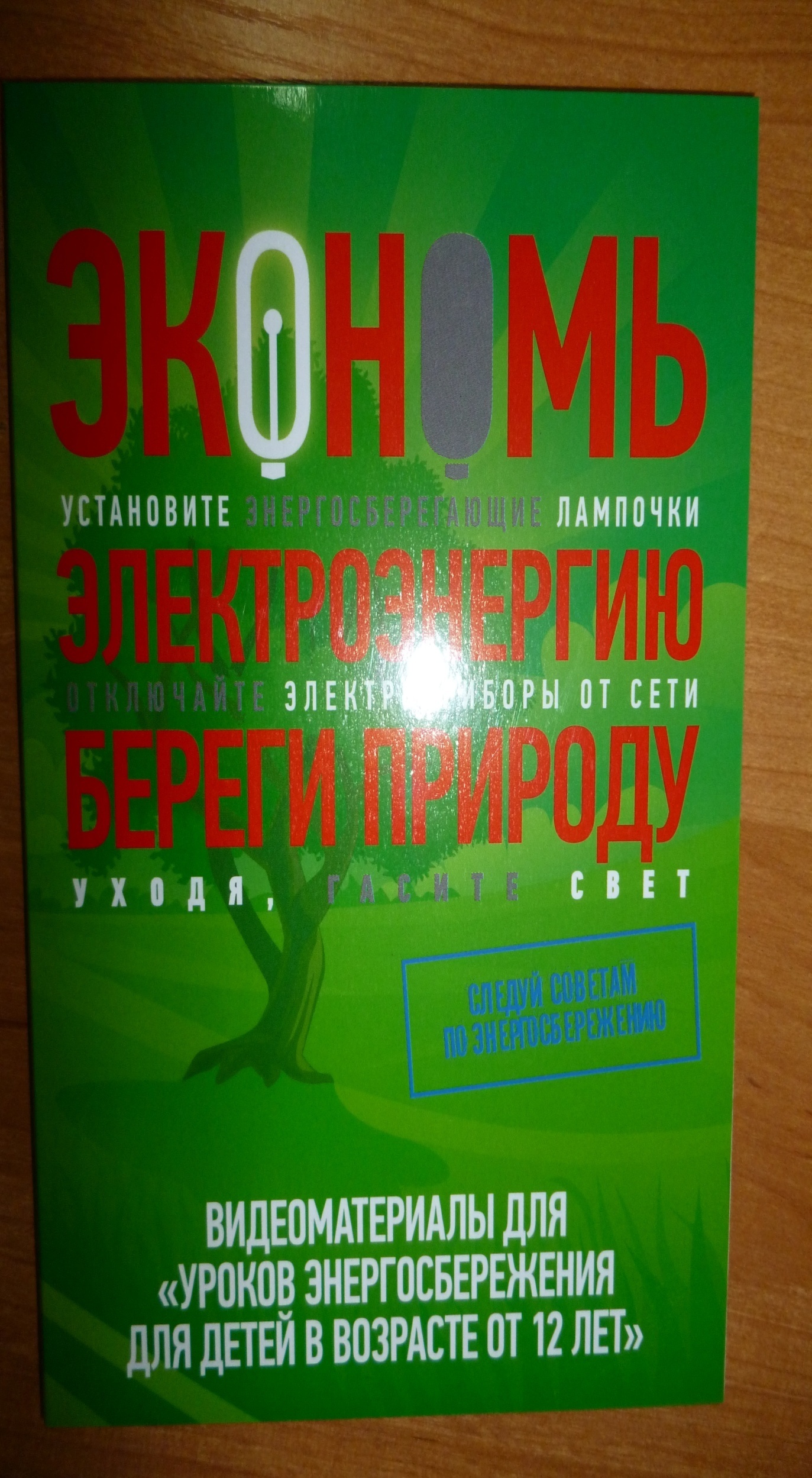 